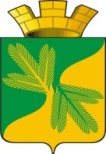 Ханты-Мансийский автономный округ – ЮграСоветский районАДМИНИСТРАЦИЯ ГОРОДСКОГО ПОСЕЛЕНИЯ ТАЁЖНЫЙП О С Т А Н О В Л Е Н И Е 28 ноября 2023 г.	                                                                                                            № 183О внесении изменений в постановление администрации городского поселения Таёжныйот 26.07.2022 № 133В соответствии с Градостроительным кодексом Российской Федерации, Федеральным законом от 06.10.2003 № 131-ФЗ «Об общих принципах организации местного самоуправления в Российской Федерации», Федеральным законом от 24.07.2023 № 338-ФЗ «О гаражных объединениях и о внесении изменений в отдельные законодательные акты Российской Федерации», Федеральным законом от 04.08.2023 № 430-ФЗ «О внесении изменений в Земельный кодекс Российской Федерации и отдельные законодательные акты Российской Федерации», Федеральным законом от 04.08.2023 № 438-ФЗ «О внесении изменений в Градостроительный кодекс Российской Федерации и отдельные законодательные акты Российской Федерации», Федеральным законом от 04.08.2023 
№ 469-ФЗ «О внесении изменений в Федеральный закон «О природных лечебных ресурсах, лечебно-оздоровительных местностях и курортах», отдельные законодательные акты Российской Федерации и признании утратившими силу отдельных положений законодательных актов Российской Федерации», Законом Ханты-Мансийского автономного округа – Югры от 18.04.2007 № 39-ОЗ «О градостроительной деятельности на территории Ханты-Мансийского автономного округа – Югры», Уставом городского поселения Таёжный:Внести в постановление администрации городского поселения Таёжный
от 26.07.2022 № 133 «Об утверждении Правил землепользования и застройки городского поселения Таёжный» следующие изменения:в пункте 2 статьи 7 части I приложения к постановлению слова «проведения работ по геологическому изучению недр, разработки месторождений полезных ископаемых» заменить словами «осуществления пользования недрами»;пункт 2 статьи 7 части I приложения к постановлению изложить в следующей редакции:«2. Не допускается образование земельного участка, границы которого пересекают границы территориальных зон, лесничеств, за исключением земельного участка, образуемого в целях осуществления пользования недрами, строительства, реконструкции, эксплуатации линейных объектов, их неотъемлемых технологических частей, гидротехнических сооружений, а также строительства водохранилищ, иных искусственных водных объектов. При выявлении пересечения границ земельных участков с границами территориальных зон (за исключением земельных участков, границы которых могут пересекать границы территориальных зон в соответствии с настоящим пунктом), лесничеств устранение такого пересечения осуществляется в порядке, установленном федеральным законом. Если иное не установлено федеральным законом, не является препятствием для образования земельного участка наличие пересечения границ земельных участков 
с границами зон с особыми условиями использования территорий, границами территорий, 
в отношении которых устанавливается публичный сервитут, территорий объектов культурного наследия, особо охраняемых природных территорий, особых экономических зон, охотничьих угодий, территорий опережающего развития, зон территориального развития в Российской Федерации, игорных зон, территории, в отношении которой принято решение о резервировании земель для государственных или муниципальных нужд.»;пункт 4 статьи 7 части I приложения к постановлению изложить в следующей редакции:«4. Исключительно в соответствии с утвержденным проектом межевания территории осуществляется образование земельных участков:1) из земельного участка, предоставленного для комплексного развития территории;2) из земельного участка, предоставленного садоводческому или огородническому некоммерческому товариществу, с учетом особенностей, предусмотренных Федеральным законом от 29.07.2017 № 217-ФЗ «О ведении гражданами садоводства и огородничества для собственных нужд и о внесении изменений в отдельные законодательные акты Российской Федерации»;3) в границах элемента планировочной структуры, застроенного многоквартирными домами, за исключением образования земельного участка для целей, предусмотренных статьей 13 Федерального закона от 30.12.2004 № 214-ФЗ «Об участии в долевом строительстве многоквартирных домов и иных объектов недвижимости и о внесении изменений в некоторые законодательные акты Российской Федерации», образования земельного участка для размещения объектов федерального значения, объектов регионального значения, объектов местного значения, не являющихся линейными объектами, образования земельного участка, на котором расположены многоквартирный дом и иные входящие в состав такого дома объекты недвижимого имущества, а также образования земельного участка в целях его предоставления собственникам расположенных на нем зданий, сооружений;4) для строительства, реконструкции линейных объектов федерального, регионального или местного значения, за исключением линейных объектов, 
для строительства, реконструкции которых не требуется подготовка документации 
по планировке территории;5) из земельного участка, предоставленного для строительства индивидуальных жилых домов с привлечением средств участников долевого строительства в соответствии 
с Федеральным законом от 30.12.2004 № 214-ФЗ «Об участии в долевом строительстве многоквартирных домов и иных объектов недвижимости и о внесении изменений 
в некоторые законодательные акты Российской Федерации»;6) из земельного участка, предоставленного для размещения гаражей в границах территории гаражного назначения.»;пункт 2 статьи 20 части I приложения к постановлению:дополнить подпунктом 4.1 следующего содержания:«4.1) несоответствие сведений о местоположении границ населенных пунктов 
(в том числе в случае выявления пересечения границ населенного пункта (населенных пунктов) с границами земельных участков), содержащихся в документах территориального планирования, содержащемуся в Едином государственном реестре недвижимости описанию местоположения границ указанных населенных пунктов, которое было изменено 
в соответствии с федеральным законом при внесении в Единый государственный реестр недвижимости сведений о границах населенных пунктов;»;дополнить подпунктом 7 следующего содержания:«7)	несоответствие сведений о границах территориальных зон, содержащихся 
в правилах землепользования и застройки, содержащемуся в Едином государственном реестре недвижимости описанию местоположения границ указанных территориальных зон, которое было изменено в соответствии с федеральным законом при внесении в Единый государственный реестр недвижимости сведений о границах территориальных зон.»;пункт 6 статьи 23 части II приложения к постановлению изложить в следующей редакции:«6. Границы территориальных зон не могут пересекать границы муниципальных образований, населенных пунктов, земельных участков (за исключением земельного участка, границы которого могут пересекать границы территориальных зон в случаях, предусмотренных Земельным кодексом Российской Федерации или иным федеральным законом). Допускается пересечение границ территориальных зон с границами зон с особыми условиями использования территорий, границами территорий объектов культурного наследия, границами территорий исторических поселений федерального значения, границами территорий исторических поселений регионального значения, устанавливаемыми в соответствии с законодательством Российской Федерации.»;в пункте 8 статьи 25 части IV, пункте 1 статьи 39 части V приложения 
к постановлению слова «(за исключением земель лечебно-оздоровительных местностей 
и курортов)» исключить.Настоящее постановление подлежит официальному опубликованию в порядке, установленном Уставом городского поселения Таёжный.Настоящее постановление вступает в силу после его официального опубликования, за исключением пунктов 1.2, 1.4, 1.5, 1.6 настоящего постановления.Пункты 1.2, 1.4, 1.5 настоящего постановления вступают в силу 01.02.2024.Пункт 1.6 настоящего постановления вступает в силу 01.09.2024.Глава городского поселения Таёжный	А.Р. Аширов